SECRETARfA ltCNlCAGOBIERNO MUNICIPAL01 SESlON EXTRAORDINARIA  DE LA COMISION EDILICIADE  ESPECTACULOSE SAN JUAN DE LOS LAGOS, JALISCO SI ENDO LAS 14 HORAS CON 22 MIN UTOS DEL DIA 21 DE MARZO DEL AÑO 20 18 DOS MIL DIEC I OCHO, POR LO QUE ESTANDO REUNIDOS EN EL SALON DE SESIONES  EL  REGfDOR  BENJAMIN  ATILANO  ESCOTO, QUE PRESIDE LA COM ISION D E ESPECTÁCU LOS DEL AYUNTAMIENTO DE SAN JUAN DE LOS LAGOS, SE PROC EDE A CELEBRAR ESTA SESION O 1  EXTRAORDINAR I A, CON LA FINALIDAD DE DAR A CONOCER EL MARCO NORMAT I VO DE ESTA COMISION, Y ACTO CONTIN UO EL SERV I DOR PUBLI CO ENCA RGADO DE LA SECRETARÍA TECNICA DE LA S COMIS I ONES, DARA I NIC IO A LA VERIFICACIÓ DE LA ASISTENCIA, Y EN SU CASO HACER  LA  CORRESPOND I ENTE  DECLARATOR I A  DE  INSTALACION  D E  LA SESI ON.R EGIDOR MUNIC IPAL BENJAM IN !\TILANO ESCOTO- -----------PRESENTE.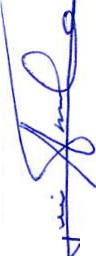 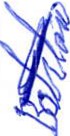 ---------SEÑO R	R EGIDOR:	PARA	EFECTO	DE	DAR	IN ICIO	A	LA	SESION EXTRAOR DIN/\RlA  DE LA COM I SlON DE ESPECTACULOS,  CORRESPOND IENTE A ESTA FECHA,  Y UNA  VEZ VERIFICADA  SU AS ISTENCIA,  LE INFORMO QUE DE ACUERDO  AL ART.  42  DEL  REGLAMENTO   DEL  AYUNTAM I ENTO  DE  SAN  JUAN   DE  LOS  LAGOS, QUEDA  DEB IDAMENTE  INSTALADA   LA  SESION,  Y  POR  LO TANTO  LOS  ACUERDOSQUE SE TOMEN SERAN VALIDOS; EN CONSECUENCIA SE PROCEDE A DESAHOGAR Y -""'i--7PROVEER  EL SIGUIENTE:------ -- - - - - - - - - - - - - - - - - - - - - OROEN OEL D1A- - - - - - - - - - - - - - - - - - - - - - - - - - - -1.- VERIFICACION DE ASISTENCIA   Y  DECLARATORIA  DE  INSTALACION  DE  LA SESI ON.- ACUERDO.- ESTE P UNTO DEL ORDEN DCL OlA SE ENCUENTRA DEBIDAMENTE DESAHOGADO , TODA VEZ QUE AL IN ICIO DE ESTA SESION SE VERIFICO LA ASISTENC I A DEL REGIDO R PRESIDENTE Y SE HIZO LA DECLARATOR IA DE INSTALAC I ON DE LA SESION .TI.- LECTURA  Y APROBAC ION  DEL ORDEN  DEL OlA.- ACUERDO .- UNA  VEZ SOMETIDO A CONSI DERACION EL ORDEN DEL OlA, PREV I AMENTE  CIRCULADO, ES  APROBADO POR    EL  REG IDOR  PRESIDENTE.  SE APRUEBA EL  ORDEN  DEL DIA  SOMETIDOm.- LECTURA DEL MARCO NORMATIVO DE ESTA COMISION.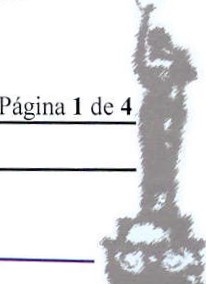 2 1  DE  MARZO   DEL AÑO 20 18--	SIMóNHERNANDEZ#l  1 COLCENrn.O.  1  SAN]UANDElOSlAGOS,JALISCO.  1  CP4700) 1  TEL01(395)7850001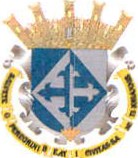 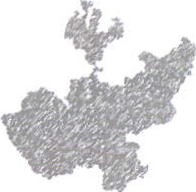 j IL_.M.AYUNTAMIENTo   CoNSTITIJCIONAL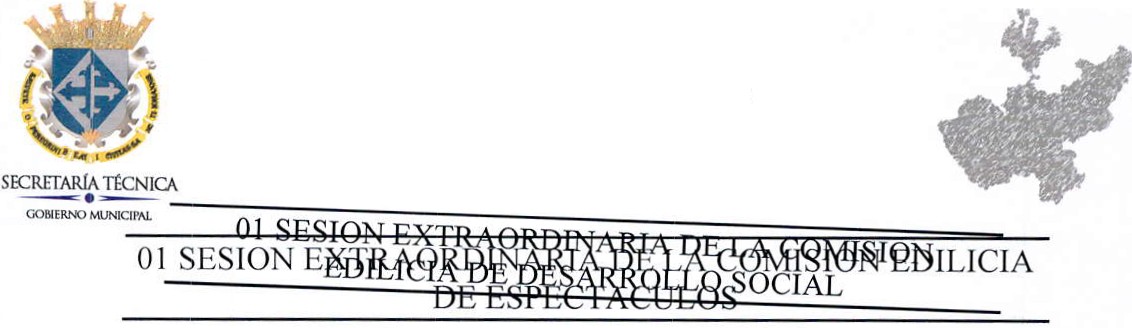 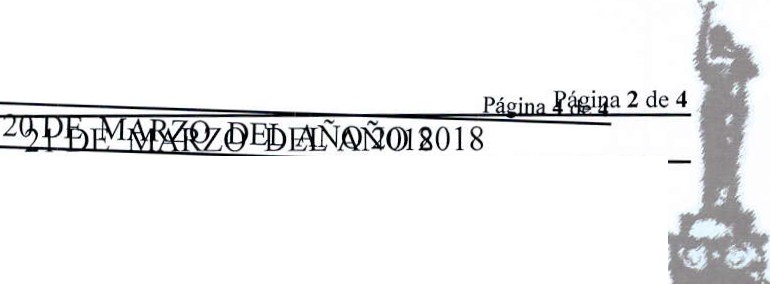 SAN	JUAN	DE	LOS	LAGOSSE DIO LECTURA AL ART. 61 DEL REGLAMENTO DEL AYUNTAMIENTO DE SAN JUAN DE LOS LAGOS, MISMO QUE TRATA DEL TEMA DE ESPECTÁCULOS. SE HICIERON TAMBIÉN, ALGUNOS COMENTARIOS, POR PART E DEL REGIDOR , INDICANDO QUE SE ESTA TRABAJANDO ARDUAMENTE , AL RESPECTO:Artículo 61.- La Comisión Edilicia de Espectáculos tiene las siguientes atribuciones:l. Proponer, analizar, estudiar y dictaminar las iniciativas en materia de espectáculos públicos;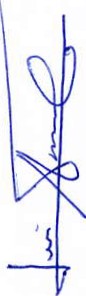 11. Evaluar los trabajos de las dependencias municipales con funciones en materia de espectáculos públicos y con base en sus resultados y las necesidades operantes , proponer las medidas pertinentes para orientar la política que sobre espectáculos públicos deba emprender el municipio; y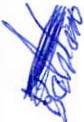 111. Evaluar las labores propias de los inspectores municipales destinados a la revisión del funcionamiento de todos los espectáculos públicos, en lo concerniente a las normas legales y reglamentarias que les sean aplicablesSE HACE CONSTAR POR PARTE DEL C. LUIS ANGEL OCAMPO   CEDILLO, FUNCIONARIO ENCARGADO DE LA SECRETARÍA TECN fCA DE COMISIONES DE ESTE CUERPO EDTLICO,  QUE UNA VEZ LElDO Y COMENTADO EL MARCO NORMATIVO:SE ADOPTA EL SIGU ENT E ACUERDO: INTENS I FICAR EL TRABAJO EDILICIO EN CONCORDANCIA CON EL  MARCO  NORMAT IVO  DE  ESTA  COMISON , Y  FORMULANDO UN OBJETIVO QUE ENCABECE LAS ACCIONES PARA LOS MESES QUE RESTAN DE LA ADMIN I STRACION.IV.- ASUNTOS GENERALES.-NO HAY.V.-     EN  VIRTUD  QUE  HA  SIDO  AGOTADO   EL  ORDEN   DEL  DrA ,  SE  DECLARACONCLUIDA LA PRESENT E SESION, A LAS 14 HORAS CON 29 MINUTOS  DEL DI A DE     •SECRITARfA  rtCNICAGOBIERNO MUNICIPAL01 SESION EXTRAORDINARIA DE LA COMISION EDILICIA DE ESPECTACULOSHOY 21 D E MARZO DE L AÑO 2018, CON FUNDAM ENTO EN LO DISPUESTO POR LOS ARTI CULOS , 27 Y 28 DE LA LEY DEL GOBIERNO Y LA ADM INISTRACION PUBLICA MUNICIPAL DEL ESTADO  DE  J ALISCO,  Y  38,  39  Y  48,  DEL  REGLAMENTO  DEL AYU TAM lENTO DE SAN JUAN DE LOS LAGOS, FIRMANDO LOS QUE EN ELLA INTERVINI ERON , QUISI ERON Y SUPIERON HACERLO, POR , Y ANTE EL PRESIDENT E DE ESTA COMISION QUE ACTUA EN UN ION DEL SERVIDOR PU BLICO ENCARGADO DE LA SECRETARÍA TECNICA DE LAS COMJSlONES EDILICIAS DE ESTE AYUNTAMIENTO , QUE AUTORIZA Y DA FE.PRES I DENTE  DE LA COMI SION  DE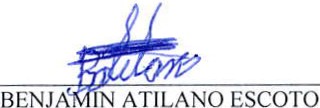 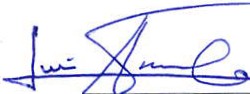 ESPECTA CULOSC. LU I S ÁNGEL  OCAMPO  CEDILLO SECRETARIO  TECNI CO  DE  LAS COMIS I ONES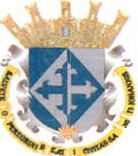 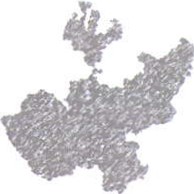 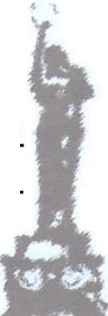 21 DE  MARZO  DEL AÑO 2018Página 3 de 4